UNIVERSITY OF DAR ES SALAAMSCHOOL OF LAWVACANCYThe University of Dar es Salaam School of Law invites applications from suitably qualified Tanzanians to be considered for immediate employment to fill the vacant post of on contract basis:Job Title: Programme Assistant (1 post) at the University of Dar es Salaam School of Law 	Qualifications and Experience:Applicants should possess at least a Diploma in Public Administration, Human Resource Management, and Sociology, Law or any other relevant field from a recognized and reputable institution. Possession of a relevant degree will be an added advantage	Main Duties:To prepare contracts for the TutorsTo Prepare weekly Administrative and Academic  performance reports for the Taught LL.M programmeTo ensure all teaching materials are in good condition and available all the timeAssists in the provision of administrative services;Perform any other activities assigned by your immediate SupervisorSend your application to;  Dean,  University of Dar es Salaam, School of Law  P.O. Box 35093,  DAR ES SALAAM Note:Deadline for application is one (1) week from the date of this advertisement and only candidates short-listed for interview will be informed.Issued on 11th December, 2020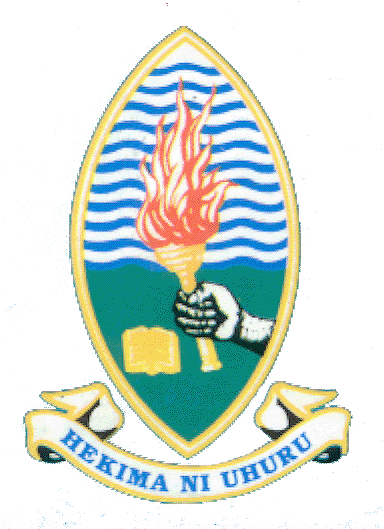 